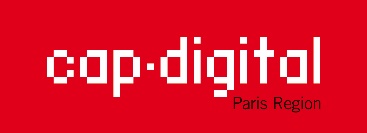 	MANIFESTATION D’INTERET AU FUI 26	Nom du projet :I - PRESENTATION DU PORTEUR DE PROJET/ CONSORTIUM	1.1 Tableau de synthèse1.1 Le porteur de projetQuelle est l’activité de l’organisme ?Quel est son marché cible ?1.2 Les partenaires du projetPARTENAIRE 1Quelle est l’activité de l’organisme ?Quel est son marché cible ?PARTENAIRE 2Quelle est l’activité l’organisme ?Quel est son marché cible ?A dupliquer pour chacun des partenaires de votre projet. II – DESCRIPTION DU PROJET2.1 DESCRIPTION DU PROJET / DE L’INNOVATIONRésumé du projet (5 à 10 lignes claires et synthétiques)Décrivez le problème ou la difficulté sur ce secteur applicatif que le projet se propose de résoudreDécrivez la solution que voulez développer avec l’aide du FUI. Pour rappel, les projets présentés doivent conduire à une mise sur le marché, sauf exception, dans les 3 ans à compter de la fin du programme de R&DDonnez des éléments sur votre positionnement par rapport aux solutions existantes 2.2 BUDGET / FINANCEMENTBudget global prévisionnel du projet (en €)Montant de l’aide prévisionnelle demandée pour la réalisation du projet (en €)2.3 DEMANDE DE LABELLISATION DES POLESCap Digital est-il le pôle porteur du projet ?Demandez-vous des co-labels pour votre projet ?Nom organisme :Site web :Ville/Dpt dans laquelle/lequel se déroulera les travaux de R&D :Déjà engagé dans un projet de R&D en cours ? Si oui, précisez le nom et l’AAP :Label d’un pôle demandé. Si oui, précisez le pôle :PorteurPartenaire 1Partenaire 2